ESEJU KONKURSS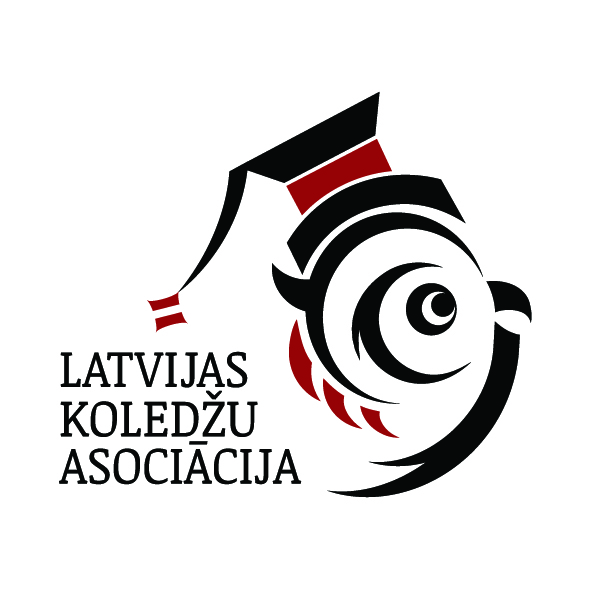 “ES STUDĒJU KOLEDŽĀ”     Latvijas koledžu studentiemNOLIKUMSI Konkursa mērķis:Popularizēt koledžas, pirmā līmeņa profesionālās augstākās izglītības studiju programmas, to vietu un lomu Latvijas augstākās izglītības sistēmā.II Konkursa dalībnieki: koledžu studenti (piedalās individuāli).III Konkursa uzdevums: Patstāvīgi radīt sacerējumu esejas veidā par vienu no piedāvātajām tēmām: “Kāpēc es izvēlējos studijas koledžā?” vai 2) “Ko man devušas studijas koledžā?”. Esejai jābūt saistošai, interesantai, tādai, kas parāda studijas koledžā, arī COVID-19 apstākļos, kā tādas, kurām ir ne mazums priekšrocību un ieguvumu studentiem kā topošajiem speciālistiem konkrētajā profesijā.IV Prasības konkursa darbiem: Esejām jābūt saturiski radošām un interesantām, objektīvām, akcentējot izvēlētās tēmas pozitīvos aspektus, bet nevairoties no problēmām un vēl neatrisinātajiem jautājumiem studiju procesā, ko vajadzētu labot vai pilnveidot. Esejas virsraksts var būt vienāds ar vienu no konkursa tēmām vai arī atšķirīgu formulējumu, bet atbilstošs šīm divām piedāvātajām tēmām. Darba sākumā pirms virsraksta norādāms autora vārds, uzvārds, koledža, studiju programma un izvēlētā specialitāte, kurss. V Darba apjoms: Teksts 2 - 3 lpp., t.i., līdz 5000 datorzīmēm elektroniskā formātā.VI Konkursa darba iesniegšanas termiņš: līdz 2021. gada 5. maijam, plkst. 17.00.VII Iesniegšanas kārtība: Konkursa darbi elektroniski (Word formātā) nosūtāmi Latvijas Koledžu asociācijas Konkursa komisijai uz e-pastu: asociacija@inbox.lv, norādot savu tālruņa numuru uz e-pastu.VIII Vērtēšana: Esejas vērtēs Latvijas Koledžu asociācijas Konkursa komisija, pieņemot lēmumu divu nedēļu laikā pēc konkursa noslēguma. Konkursa komisijas lēmumu apstiprinās Latvijas Koledžu asociācijas valde.IX Uzvarētāju apbalvošana: Konkursa rezultāti tiks paziņoti uz autora norādīto kontaktinformāciju 2021. gada 19. maijā. Balvu fondu nodrošina Latvijas Koledžu asociācija. Uzvarētāji saņems naudas balvas līdz 75 EUR apmērā katrs, arī citas balvas un Atzinības rakstus. X Papildinformācija: Konkursam iesniegto darbu autori piešķir tiesības Latvijas Koledžu asociācijai publiskot bez atlīdzības savus darbus jebkurā veidā un formātā, pilnā apjomā vai daļēji, norādot darba autoru.XI Konkursa organizētājs: Latvijas Koledžu asociācija tīmekļa vietne: www.kolasoc.lve-pasts: asociacija@inbox.lv